LA RED DE INSTITUTOS BIBLICOS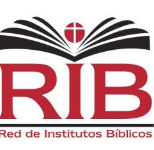 Pautas de la RIBAgosto 2021INDICEIndice											2Propósito										3Entidad Organizadora								3Contenido académico								3Cursos requeridos									3Tecnología										4Requisitos para estudiantes								4Admisiones y reclutamiento							4Conducta										5Asistencia										5Participación										5Videos de Zoom									6Notas											6Costo del programa									7Facultad										7Información de contacto								8Acuerdo de trabajo									9Programa de Maestría de Teología PrácticaPropósitoReconociendo la necesidad de seguir capacitando a los líderes y miembros de la iglesia de Cristo, nuestra intención hemos creado un programa cooperativo de una Maestría de Teología Práctica (MTP) en español para graduados de escuelas como el Instituto Baxter, la Escuela Quiteña de Estudios Bíblicos, el Instituto Bíblico Internacional de Texas, o Sunset International Bible Institute.Entidad OrganizadoraComo esto es un esfuerzo cooperativo, la MTP es otorgada por una entidad compuesta por representantes de las escuelas participantes, llamada la Red de Institutos Bíblicos (RIB). El respaldo para este diploma se deriva de las cartas otorgadas a Sunset o IBIT por el Texas Higher Education Coordinating Board.En este momento, el comité directivo de la RIB consiste en los hermanos Arturo Puente, Joshua Marcum, y Esteban Austin.  Ellos planifican la estructura y la implementación del programa MTP.  Este comité se reúne cuando sea necesario, teniendo en cuenta las necesidades, los objetivos y las recomendaciones de las escuelas y colegas con quienes trabajan.Contenido AcadémicoEste programa se enfoca en capacitar a nuestros líderes en la teología práctica: cómo usar el conocimiento bíblico y las habilidades ministeriales en la iglesia local para estimular el crecimiento espiritual y numérico. Creemos que, aunque la capacitación avanzada y extensa en idiomas, investigación académica o habilidades técnicas podría ser útil, esas áreas no son el enfoque principal de este diploma.  Elegimos desarrollar aún más el conocimiento básico de las Escrituras y las habilidades esenciales del ministerio, que nuestros estudiantes ya han adquirido en su capacitación anterior.Con ese fin, ofrecemos estos doce cursos de tres créditos cada uno, que tienen un mínimo de 36 horas en clase.  No requerimos una tesis comprensiva como proyecto final. Cada curso incorpora su propio proyecto diseñado para combinar elementos académicos y prácticos. La MTP dura 3 años, con 4 cursos por año. Cursos requeridosEstos son los cursos, en orden, que son necesarios para completar la Maestría de Teología Práctica: Introducción: Fundamentos del ministerio (aspectos prácticos del ministerio y unos principios del ministerio)Formación espiritualTeología del Antiguo Testamento (temas principales y aplicaciones) Teología del Nuevo Testamento (temas principales y aplicaciones) Hermenéutica teológica (aprender a utilizar efectivamente las herramientas para el estudio y la interpretación)Predicación teológica (aprender cómo trasladar y presentar lo aprendido de manera eficaz)Consejería PastoralDesarrollo de liderazgoManejo del conflicto (teoría de sistemas, técnicas, negociación, mediación) Crecimiento y desarrollo de la iglesia Teología histórica (Teología de la iglesia a través de los siglos)EvangelismoTecnologíaLos cursos se llevan a cabo principalmente por videoconferencia, impartidos por profesores de muchos lugares, a estudiantes de toda América Latina, utilizando el sistema de videoconferencia Zoom de IBIT (todo el software, soporte técnico, y acceso es proporcionado por IBIT).  La estructura normal para el horario de cada curso es 3 horas una vez por semana, durante 12 semanas, con una semana de descanso entre los cursos. Dada esta estructura de videoconferencias, es necesario que cada alumno tenga acceso libre a una computadora y un servicio de Internet con buen ancho de banda, para conectarse fácilmente a las clases y actividades de la MTP.  El sitio de la RIB en el Internet donde pueden encontrar la mayoría de la información necesaria del programa MTP es www.redinbi.org. Es importante consultar el sitio frecuentemente para obtener esta información, incluyendo apuntes y videos de clases.Requisitos para estudiantesReclutamos estudiantes con estos criterios específicos en mente:Carácter y testimonio cristianoCuatro referencias o recomendaciones—dos del instituto donde recibió la licenciatura, y dos de líderes de la iglesia donde trabaja actualmente.Habilidad académica sólidaDiploma de una de nuestras escuelas o una parecida, y un expediente verificable (cuántas horas de clase tenían, con cuáles exigencias)Dos años de experiencia en el ministerio después de terminar ese diploma.Admisiones y reclutamientoEl reclutamiento comienza el 1 enero cada año (consulte los criterios para los estudiantes más arriba). Hay anuncios en las redes sociales y un sitio web para la MTP (www.redinbi.org), auspiciado por el RIB como la entidad que otorga el diploma. Cada solicitante debe completar la solicitud para entrar al programa, que se encuentra el sitio de la RIB en este vínculo:  https://redinbi.org/icon Cada solicitante debe entregar un ensayo en dos partes. La primera parte describe su trasfondo religioso y eclesial: su conversión, su experiencia y participación en su iglesia, y sus dones e intereses. La segunda parte responde a preguntas sobre el evangelio, la doctrina y la práctica. Las instrucciones para el ensayo están en la solicitud.Cada solicitante debe proporcionar al menos cuatro referencias, utilizando el formulario proporcionado en la solicitud. Dos de las referencias deben ser de líderes de la iglesia que hayan trabajado con el candidato, y dos deben ser de maestros o administradores que puedan dar una evaluación sólida de las habilidades académicas del estudiante.Todas las solicitudes deben ser entregadas antes del 1 mayo cada año.Después de que el comité directivo revise a fondo todas las solicitudes, el comité tomará la decisión respecto a los candidatos que serán aceptados.El proceso de solicitud finaliza el 1 julio de cada año, cuando el comité informa a los candidatos acerca de los resultados de su aplicación.Las clases comienzan a mediados de agosto.Conducta	Los dirigentes de la RIB, los profesores, y los alumnos representan a Cristo, a la iglesia, a su familia, y la RIB.  Su conducta debe ser cristiana y bíblica en todo aspecto.  Todos debemos ser respetuosos, diligentes, amables, de buen humor, y humildes.  El trabajo académico, tanto de profesores como de alumnos, debería ser detallado, bien organizado, conciso, práctico, y puntual.  Cualquier problema en estas áreas será tratado según Mateo 18:15-22.  Medidas apropiadas de disciplina, si son necesarias, serán tomadas por profesores o los dirigentes por las siguientes razones:Trabajo inadecuadoFraude de cualquier tipo, incluyendo el plagio.Conducta inmoral, según la BibliaActitudes no cristianas, según la Biblia.Toda medida disciplinaria debería ser primero instructiva, después preventiva, y último, si es necesario, punitiva, para que los todos aprendan y crezcan de sus errores. Asistencia	Es imprescindible que los alumnos asistan a todas las clases, y que lleguen puntualmente.  Si un alumno falta a una clase sin avisar o sin una razón válida, los dirigentes de la RIB pueden aplicarle la probación académica inmediatamente. Si sigue faltando, puede ser despedido del programa.  Si un alumno pierde más de dos clases, aun con excusas válidas, puede ser despedido del curso. El profesor, en conjunto con los dirigentes de la RIB, considerarán cada caso, y tomarán las decisiones necesarias al respecto.Participación en las clases	El hecho de que algunos cursos se toman por video conferencia de profesores de sitios remotos significa que los alumnos pueden estar a veces en la sala sin un profesor local.  Esto requiere cierto nivel de madurez y autodisciplina.  Se espera que los alumnos se queden en las clases en todo momento, con sus cámaras encendidas, prestándole atención al profesor remoto.  Los alumnos no deben estar involucrados en ninguna actividad que les distraiga a otros alumnos o profesores que pueda parecerles una falta de respeto. Videos de Zoom	Como mencionamos, si los alumnos no pueden estar en una clase por cualquier motivo, deben informarle al profesor, mirar el video de la clase, y cumplir con cualquier tarea necesaria.  Los videos grabados de las clases deben estar en la página de ese curso, por título y/o fecha.  Los videos de todos los cursos se archivarán durante el ciclo, y al final del ciclo serán descartados.Notas	La nota mínima para aprobar un curso es un 70% (en base a 100%). Los dirigentes de la RIB se reunirán con los profesores para mirar y evaluar las metas, tareas, y planes de estudios de los cursos.  Los requisitos de cada curso varían según el material. Si un alumno recibe una nota de 70-79 en un curso, el comité administrativo pondrá una observación acerca de la nota en su expediente, para aclarar cuál fue el problema.Si un alumno no aprueba un curso, estará en probación académica durante el ciclo siguiente, y una carta oficial detallando el problema será mandada al alumno y al comité directivo, y una copia de la carta será puesta en su archivo permanente. Por lo menos un miembro del comité administrativo hablará con el alumno que sufre estos problemas, para ver cómo podemos ayudarle, y prevenir problemas futuros. Al final del ciclo que sigue, el estatus del alumno será repasado.  Si no hay mejoría, el alumno puede ser despedido del programa. Pero si el alumno aprueba el curso siguiente, terminará la probación. Debido a la naturaleza de los cursos por video conferencia, los alumnos entregarán sus tareas por correo electrónico al profesor, a menos que el profesor haya elegido otro sistema de entregarlas.  Por este motivo, los alumnos deben aprender cómo entregar las tareas por cualquier método que haga falta—correo electrónico, escanearla, adjuntar documentos, etc.—y dejar tiempo para enfrentar cualquier problema tecnológico que pueda surgir, para todavía entregarlas a tiempo.  Los problemas tecnológicos que surgen de vez en cuando son entendibles; si siempre hay problemas tecnológicos que surgen justo a la hora de entregar tareas, ¡es un poco sospechoso!	Si una tarea se entregar tarde, habrá una multa de 10% por día, hasta el séptimo día, cuando la nota será un 0.  Cuando hay un problema de circunstancias o tecnología que impide o dificulta el proceso de entregar tareas, el profesor tratará de resolverlo de forma justa y apropiada con el alumno.Se mantienen expedientes académicos para cada alumno, con un registro de los cursos tomados, el nombre del alumno, sus calificaciones y las fechas de inicio y finalización. Es nuestra meta y nuestro deseo mantener pautas y expectativas altas, y a la vez extender la gracia y la misericordia de Jesucristo a todos.Costo del programa	Reconociendo que las condiciones económicas son duras en muchos países de América Latina, los dirigentes de la RIB han decidido no cobrar por participar en las clases.  El único gasto que los alumnos deben cubrir son los libros requeridos para los cursos.  Cada profesor tendrá una lista de recursos digitales gratis, y a veces unos libros aparte para comprar.La primera compra esencial de recursos es el software de Logos, el mejor software  bíblico del mundo. En este momento, el comité directivo ha elegido la Biblioteca Logos 9 Premier  como la versión que los alumnos deben comprar (https://es.logos.com/product/195582/logos-9-premier). Como requerimos este software de los alumnos, la empresa nos da un descuento de hasta 30%. Pueden elegir pagar su parte en varios meses.  Deben comprar esto para participar en el programa de la maestría, ya que utilizamos varios libros de esa biblioteca.Los alumnos serán entrenados en el uso de Logos en el primer curso, y hay videos hechos por Logos también que ayudan a aprender a utilizar el software. También tendrán la oportunidad para comprar otros productos directos de Logos con varios descuentos.Facultad	La facultad de la RIB está compuesta de hermanos que tienen títulos avanzados en Biblia y ministerio.  Todos tienen por lo menos una maestría y varios poseen un doctorado. Si desea ver una lista de ellos, puede contactar el comité directivo.Información de contactoDirigentes de la Red de Institutos BíblicosJosué Marcum  jjmarcum22@gmail.com; Arturo Puente:  arthur.puente@sbcglobal.netEsteban Austin:  austin@ibitibi.org El Instituto Bíblico Internacional de Texas1502 Avenue I, o P. O. Box 1501South Houston, Texas, 77587(713) 910-2819www.ibitibi.org Escuela Quiteña de Estudios BíblicosAvenida Colón 1644 y 9 de OctubreTel. 59 2528943, 2528317Quito, Ecuadorhttp://www.eqeb.org Sunset International Bible Institute3723 34th St. Lubbock, TX 79410(806) 792-5191http://www.sibi.cc/internationalInternetSitio web:  www.redinbi.org Acuerdo de trabajo entre  ______________ (alumno/ministro)y la Red de Institutos BíblicosResponsabilidades del alumno/ministroCapacitarse con las habilidades académicas y prácticas que se enseñarán en la MTP.Trabajar en la congregación de  ______________ y con el liderazgo local de la congregación  ______________.  Cumplir con toda la política de la RIB como está escrita en el catálogo de la RIB.Responsabilidades de la RIBEntrenar al alumno/ministro académicamente en por lo menos 12 cursos de texto y ministerio en el curso de tres años, proveyendo la mejor instrucción y el mejor apoyo académico posible. Enseñarle al alumno/ministro cómo plantar y/o edificar una iglesia, apoyado por los recursos académicos y prácticos de los profesores y las personas asociadas con la RIB, como sea necesario y factible. Mantener una comunicación clara y continua entre la RIB, el alumno/ministro, y la iglesia local.Proveer el software y el acceso al sistema de video conferencia de Zoom, y también el soporte técnico que haga falta para que los alumnos puedan mantenerse conectados para tomar los cursos—todo gratis.Al completar todos los requisitos del programa, la RIB le otorgará una Maestría de Teología Práctica al alumno.           _________________________ 		_________________________ 	Representante RIB				Alumno*El nombre escrito sirve como firma electrónica válida